Szkoła Podstawowa nr 4 w Gryficach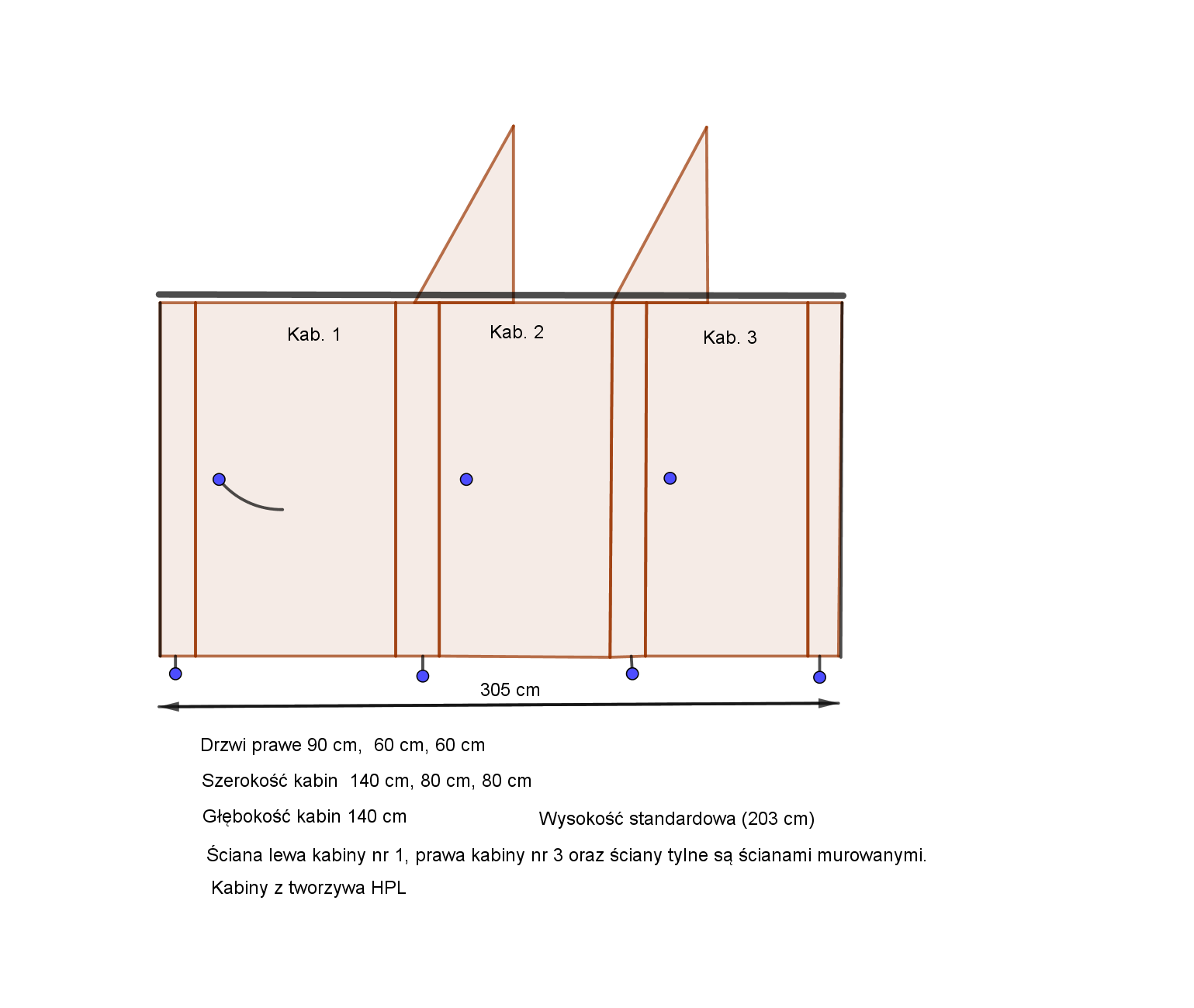 Całkowita powierzchnia płyt – 12 m2.